О перечне жизненно необходимых и важнейших лекарственных препаратов для медицинского примененияПри оказании в рамках Программы первичной медико-санитарной помощи в условиях дневного стационара и в неотложной форме, специализированной медицинской помощи, в том числе высокотехнологичной, скорой медицинской помощи, в том числе скорой специализированной, паллиативной медицинской помощи в стационарных условиях осуществляется обеспечение граждан лекарственными препаратами для медицинского применения, включенными в перечень жизненно необходимых и важнейших лекарственных препаратов (далее — Перечень) в соответствии с Федеральным законом от 12.04.2010 N 61-ФЗ «Об обращении лекарственных средств», и медицинскими изделиями, включенными в утвержденный Правительством Российской Федерации перечень медицинских изделий, имплантируемых в организм человека.В соответствии с гл.1 ст.4 Федерального закона от 12.04.2010 N 61-ФЗ «Об обращении лекарственных средств»:Перечень жизненно необходимых и важнейших лекарственных препаратов — ежегодно утверждаемый Правительством Российской Федерации перечень лекарственных препаратов для медицинского применения, обеспечивающих приоритетные потребности здравоохранения в целях профилактики и лечения заболеваний, в том числе преобладающих в структуре заболеваемости в Российской Федерации.Лекарственное обеспечение при оказании стационарной медицинской помощи осуществляется в соответствии с Перечнем жизненно необходимых и важнейших лекарственных препаратов, утвержденным распоряжением Правительства Российской Федерации.Распоряжение Правительства РФ от 23.10.2017 N 2323-р <Об утверждении перечня жизненно необходимых и важнейших лекарственных препаратов на 2018 год>Распоряжение Правительства РФ от 28.12.2016 N 2885-р <Об утверждении перечня жизненно необходимых и важнейших лекарственных препаратов на 2017 год>О перечне лекарственных препаратов, отпускаемых населению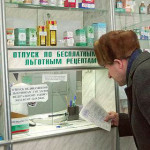 В соответствии с Программой государственных гарантий (часть 4, п.3) бесплатное лекарственное обеспечение при оказании амбулаторно-поликлинической медицинской помощи предоставляется:детям в возрасте до трех лет;детям в возрасте до шести лет из многодетных семей;гражданам, страдающим заболеваниями, указанными в Перечне групп населения и категорий заболеваний, при амбулаторном лечении которых лекарственные средства и изделия медицинского назначения отпускаются по рецептам врачей бесплатно, утвержденном постановлением Правительства Российской Федерации от 30.07.94 N 890 «О государственной поддержке развития медицинской промышленности и улучшении обеспечения населения и учреждений здравоохранения лекарственными средствами и изделиями медицинского назначения»;гражданам, страдающим заболеваниями, указанными в перечнях, утвержденных постановлением Правительства Российской Федерации от 01.12.2004 N 715 «Об утверждении перечня социально значимых заболеваний и перечня заболеваний, представляющих опасность для окружающих»Лекарственные препараты отпускаются гражданам, указанным в Перечне групп населения, при амбулаторном лечении которых лекарственные средства отпускаются по рецептам врачей с 50-процентной скидкой со свободных цен, утвержденном постановлением Правительства Российской Федерации от 30.07.94 N 890 «О государственной поддержке развития медицинской промышленности и улучшении обеспечения населения и учреждений здравоохранения лекарственными средствами и изделиями медицинского назначения».Гражданам, имеющим право на государственное социальное обеспечение в виде набора социальных услуг и не отказавшимся от обеспечения лекарственными препаратами, изделиями медицинского назначения, специализированными продуктами лечебного питания для детей-инвалидов, предоставляются лекарственные препараты, изделия медицинского назначения, специализированные продукты лечебного питания для детей-инвалидов за счет бюджетных ассигнований федерального бюджета в соответствии с Перечнем лекарственных препаратов для медицинского применения, в том числе лекарственных препаратов для медицинского применения, назначаемых по решению врачебных комиссий медицинских организаций, утвержденных приложением №2 к распоряжению Правительства Российской Федерации от 26.12.2015 №2724-р.Обеспечение граждан зарегистрированными в установленном порядке на территории Российской Федерации лекарственными препаратами для лечения заболеваний, включенных в перечень жизнеугрожающих и хронических прогрессирующих редких (орфанных) заболеваний, приводящих к сокращению продолжительности жизни гражданина или его инвалидности, осуществляется в порядке, утвержденном постановлением Губернатора области от 30.11.2012 N 1344.Обеспечение граждан лекарственными препаратами, предназначенными для больных гемофилией, муковисцидозом, гипофизарным нанизмом, болезнью Гоше, злокачественными новообразованиями лимфоидной, кроветворной и родственных им тканей, рассеянным склерозом, а также после трансплантации органов и (или) тканей, осуществляется по Перечню централизованно закупаемых за счет средств федерального бюджета лекарственных препаратов, предназначенных для лечения больных злокачественными новообразованиями лимфоидной, кроветворной и родственных им тканей, гемофилией, муковисцидозом, гипофизарным нанизмом, болезнью Гоше, рассеянным склерозом, а также после трансплантации органов и (или) тканей, утвержденному распоряжением Правительства Российской Федерации от 26.12.2015 №2724-р.ПЕРЕЧЕНЬ ГРУПП НАСЕЛЕНИЯ И КАТЕГОРИЙ ЗАБОЛЕВАНИЙ, ПРИ АМБУЛАТОРНОМ ЛЕЧЕНИИ КОТОРЫХ ЛЕКАРСТВЕННЫЕ СРЕДСТВА И ИЗДЕЛИЯ МЕДИЦИНСКОГО НАЗНАЧЕНИЯ ОТПУСКАЮТСЯ ПО РЕЦЕПТАМ ВРАЧЕЙ БЕСПЛАТНОПЕРЕЧЕНЬ ГРУПП НАСЕЛЕНИЯ, ПРИ АМБУЛАТОРНОМ ЛЕЧЕНИИ КОТОРЫХ ЛЕКАРСТВЕННЫЕ СРЕДСТВА ОТПУСКАЮТСЯ ПО РЕЦЕПТАМ ВРАЧЕЙ С 50-ПРОЦЕНТНОЙ СКИДКОЙ СО СВОБОДНЫХ ЦЕНОб утверждении Перечня лекарственных средств, отпускаемых по рецептам врача (фельдшера) при оказании дополнительной бесплатной медицинской помощи отдельным категориям граждан, имеющим право на получение государственной социальной помощи (Приказ МЗ от 10 ноября 2011 г. N 1340н.)О перечне лекарственных препаратов, предназначенных для обеспечения лиц больных гемофилией, муковисцидозом, гипофизарным нанизмом, болезнью Гоше, злокачественными новообразованиями лимфоидной, кроветворной и родственных им тканей, рассеянным склерозом, а также лиц после трансплантации органов и (или) тканейО перечне лекарственных препаратов для медицинского применения, в том числе лекарственных препаратов для медицинского применения, назначаемых по решению врачебных комиссий медицинских организаций